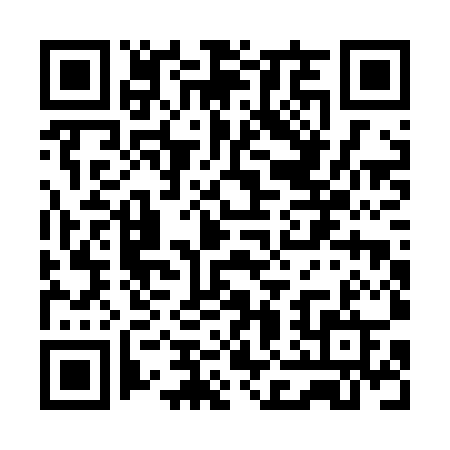 Ramadan times for Balos, LithuaniaMon 11 Mar 2024 - Wed 10 Apr 2024High Latitude Method: Angle Based RulePrayer Calculation Method: Muslim World LeagueAsar Calculation Method: HanafiPrayer times provided by https://www.salahtimes.comDateDayFajrSuhurSunriseDhuhrAsrIftarMaghribIsha11Mon4:504:506:5312:394:246:256:258:2112Tue4:474:476:5112:384:266:276:278:2313Wed4:444:446:4812:384:286:296:298:2514Thu4:414:416:4612:384:296:316:318:2815Fri4:394:396:4312:374:316:336:338:3016Sat4:364:366:4012:374:336:356:358:3217Sun4:334:336:3812:374:346:376:378:3518Mon4:304:306:3512:374:366:396:398:3719Tue4:274:276:3312:364:376:416:418:3920Wed4:244:246:3012:364:396:436:438:4221Thu4:214:216:2712:364:416:456:458:4422Fri4:184:186:2512:354:426:476:478:4723Sat4:144:146:2212:354:446:496:498:4924Sun4:114:116:2012:354:456:516:518:5225Mon4:084:086:1712:354:476:536:538:5426Tue4:054:056:1412:344:486:556:558:5727Wed4:024:026:1212:344:506:576:578:5928Thu3:583:586:0912:344:516:596:599:0229Fri3:553:556:0712:334:537:017:019:0430Sat3:523:526:0412:334:557:037:039:0731Sun4:484:487:011:335:568:058:0510:101Mon4:454:456:591:325:578:078:0710:132Tue4:424:426:561:325:598:098:0910:153Wed4:384:386:541:326:008:118:1110:184Thu4:354:356:511:326:028:138:1310:215Fri4:314:316:491:316:038:158:1510:246Sat4:274:276:461:316:058:178:1710:277Sun4:244:246:431:316:068:198:1910:308Mon4:204:206:411:306:088:218:2110:339Tue4:164:166:381:306:098:238:2310:3610Wed4:134:136:361:306:108:258:2510:39